DnrMall för konsekvensbedömning avseende dataskyddTill denna mall finns Anvisningar för konsekvensbedömning avseende dataskydd. I anvisningarna beskrivs vad en konsekvensbedömning är, om och när en sådan ska göras och hur den ska genomföras.Projekt/ärendeMedverkande1. Beskriv personuppgiftsbehandlingen och dess syfte2. Beskriv omfattningen av personuppgiftsbehandlingen3. Bedöm om personuppgiftsbehandlingen är nödvändig och proportionell i förhållande till syftet4. Bedöm identifierade risker för de registrerades fri- och rättigheter5. Beskriv vilka åtgärder som planeras eller har vidtagits för att skydda de registrerade6. Redogör för uppföljning av åtgärderna          Datum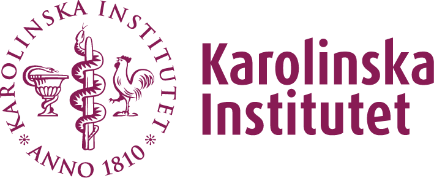 NamnKontaktuppgifter 
(e-post/mobilnr)RollFyll här i en kort beskrivning av personuppgiftsbehandlingen och syftet med den, dvs. vad ni vill uppnå med behandlingen, vilka personuppgifter som behandlas, var personuppgifterna kommer lagras/sparas och hur länge samt om någon person/organisation som inte hör till KI ska ta del av uppgifterna.Redogör för vilka personuppgifter som kommer att behandlas, om det är känsliga personuppgifter eller personuppgifter som rör lagöverträdelser, hur många registrerade det är fråga om, hur länge behandlingen planeras pågå samt om det finns anledning anta att den registrerade är i ett underläge eller i beroendeställning och därmed mer sårbar.Ange den rättsliga grunden för behandlingen. Vid behandling för forskningsändamål är den rättsliga grunden nödvändig behandling för att utföra en uppgift av allmänt intresse. Beskriv om behandlingen är nödvändig för ändamålet eller om det finns andra sätt att nå syftet. Redogör också för hur kvaliteten i datan och lagrings- och uppgiftsminimering säkerställs.Beskriv de möjliga risker ni bedömer kunna uppkomma i samband med personuppgiftsbehandlingen. Riskbedömningen ska göras utifrån sannolikheten att risken inträffar och hur allvarlig konsekvensen av en sådan händelse kan bli enligt KI:s regler för riskanalys.Exempel på åtgärder (tekniska och organisatoriska) som ni kan använda för att hantera risker och skydda de registrerade ärautentiseringkrypteringrutiner och tydlig information om säkerhet till systemets användarelogg över vem som använder personuppgifterstöd för säkerhetskopieringpseudonymisering av personuppgifteröppen redovisning av personuppgifternas syfte och behandlingmöjlighet för den registrerade att övervaka uppgiftsbehandlingenminska antalet personer som har tillgång till uppgifternabegränsa sökbegreppen så att det inte går att söka på känsliga personuppgifterinföra automatisk borttagning av personuppgifter som inte längre ska behandlasutforma it-systemen så att inte fler personuppgifter än nödvändigt behandlas, dvs. inbyggt dataskydd och dataskydd som standardUppföljningen ska göras för att säkerställa att åtgärderna fortfarande är effektiva och ändamålsenliga. Beskriv hur ni gör uppföljningen.